Załącznik nr 5. Potencjał rozwoju energii wiatrowej – ograniczenia
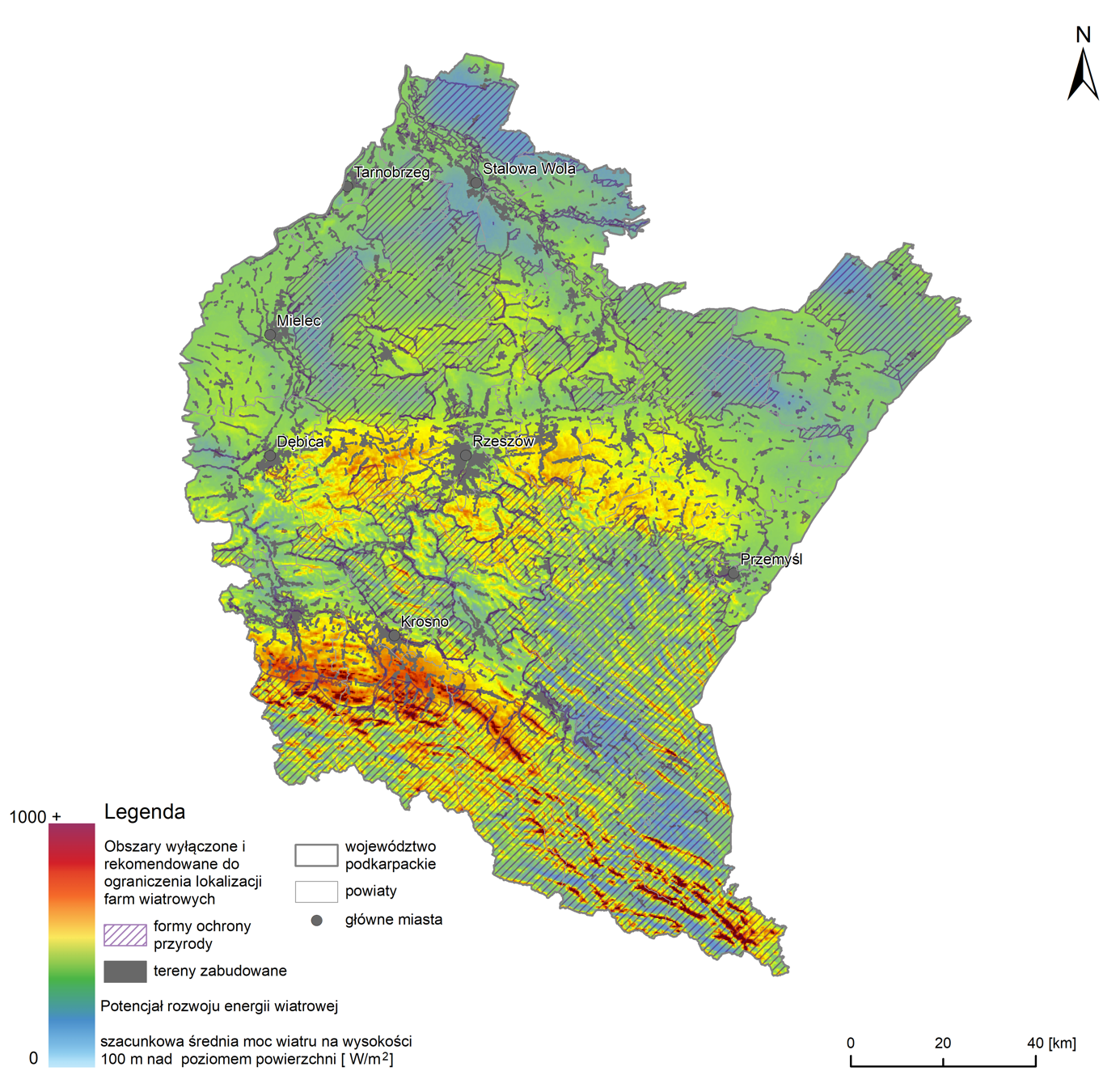 